Засгийн газрын Хэрэг эрхлэх газрын 
даргын 2019 оны 47 тоот тушаалын 
7 дугаар хавсралт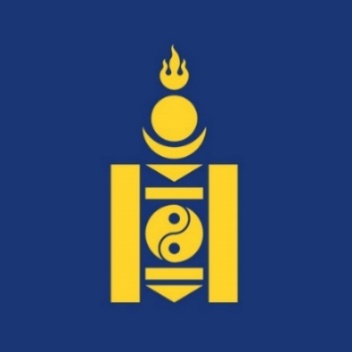 СТРАТЕГИ ТӨЛӨВЛӨГӨӨНИЙ ХАВСРАЛТЫН ….. ОНЫ 
ГҮЙЦЭТГЭЛИЙН ТАЙЛАНХавсралт №....  		/ Хавсралтын нэр буюу Үндэсний / Дэд хөтөлбөрийн нэр /Байгууллагын нэр: 		.........................................................................................Баталгаажуулсан:			Төсвийн шууд захирагч..........................................		.........................	/................................./(албан тушаал) 		     (гарын үсэг)        Тэмдэг			...............................(огноо)
НЭГ. БОДЛОГЫН БАРИМТ БИЧИГТ ТУСГАГДСАН ЗОРИЛТ, 
АРГА ХЭМЖЭЭНИЙ ХЭРЭГЖИЛТҮНДСЭН ЧИГ ҮҮРЭГ БУЮУ ДЭД САЛБАРЫН НЭР, ДУГААРСтратегийн зорилт №1.1. Бодлогын баримт бичигт тусгагдсан зорилтБодлогын уялдаа: Бодлогын баримт бичгийн нэр, зорилтын дугаарСтратегийн зорилт №... Бодлогын баримт бичигт тусгагдсан зорилтБодлогын уялдаа: Бодлогын баримт бичгийн нэр, зорилтын дугаарҮНДСЭН ЧИГ ҮҮРЭГ БУЮУ ДЭД САЛБАРЫН НЭР, ДУГААРСтратегийн зорилт №... Бодлогын баримт бичигт тусгагдсан зорилтБодлогын уялдаа: Бодлогын баримт бичгийн нэр, зорилтын дугаар ....................................................................................................................................... гэх мэт.
ХОЁР. БОДЛОГЫН БАРИМТ БИЧИГТ ТУСГАГДСАН 
ЗОРИЛТЫН ХҮРСЭН ҮР ДҮНСтратегийн зорилт №1.1-ийн үр дүн: ...........................................................................................................Мэдээллийн эх сурвалж: Монгол улсын яам / Засаг даргын Тамгын газарСтратегийн зорилт №...-ийн үр дүн: .............................................................................................................Мэдээллийн эх сурвалж: Монгол улсын яам / Засаг даргын Тамгын газар....................................................................................................................................... гэх мэт.
ГУРАВ. СТРАТЕГИ ТӨЛӨВЛӨГӨӨНИЙ ХАВСРАЛТЫН ТӨСВИЙН
ГҮЙЦЭТГЭЛ, САНХҮҮЖҮҮЛСЭН БАЙДАЛ3.1. Стратегийн зорилтуудын төсвийн гүйцэтгэл / Зорилтуудаар / 3.2. Стратегийн зорилтуудын төсвийн гүйцэтгэл / Санхүүжилтийн хэлбэрээр /3.3. Стратегийн зорилтуудын төсвийн гүйцэтгэл / Засаг захиргаа, нутаг дэвсгэрийн нэгжээр /№Зорилтыг хэрэгжүүлэх арга хэмжээ, шалгуур үзүүлэлт, хүрэх түвшинЗорилтыг хэрэгжүүлэх арга хэмжээ, шалгуур үзүүлэлт, хүрэх түвшинЗорилтыг хэрэгжүүлэх арга хэмжээ, шалгуур үзүүлэлт, хүрэх түвшинЗорилтыг хэрэгжүүлэх арга хэмжээ, шалгуур үзүүлэлт, хүрэх түвшинЗорилтыг хэрэгжүүлэх арга хэмжээ, шалгуур үзүүлэлт, хүрэх түвшинЗорилтыг хэрэгжүүлэх арга хэмжээ, шалгуур үзүүлэлт, хүрэх түвшинАрга хэмжээний нэр, дугаарСтратегийн зорилтыг хэрэгжүүлэх 1.1.1-р арга хэмжээСтратегийн зорилтыг хэрэгжүүлэх 1.1.1-р арга хэмжээСтратегийн зорилтыг хэрэгжүүлэх 1.1.1-р арга хэмжээСтратегийн зорилтыг хэрэгжүүлэх 1.1.1-р арга хэмжээСтратегийн зорилтыг хэрэгжүүлэх 1.1.1-р арга хэмжээСтратегийн зорилтыг хэрэгжүүлэх 1.1.1-р арга хэмжээАрга хэмжээний нэр, дугаарТөлөвлөлтийн уялдаа: Стратеги төлөвлөгөөний зорилтын дугаарСтратеги төлөвлөгөөний зорилтын дугаарСтратеги төлөвлөгөөний зорилтын дугаарСтратеги төлөвлөгөөний зорилтын дугаарСтратеги төлөвлөгөөний зорилтын дугаарШалгуур үзүүлэлтХэрэгжих хугацааЖил2019 он 2020 он 2021 он 2021 он Шалгуур үзүүлэлтШаардагдах хөрөнгөСанхүүжилтийн эх үүсвэр, хөрөнгийн хэмжээг бичнэ үү.Санхүүжилтийн эх үүсвэр, хөрөнгийн хэмжээг бичнэ үү.Санхүүжилтийн эх үүсвэр, хөрөнгийн хэмжээг бичнэ үү.Санхүүжилтийн эх үүсвэр, хөрөнгийн хэмжээг бичнэ үү.Санхүүжилтийн эх үүсвэр, хөрөнгийн хэмжээг бичнэ үү.Шалгуур үзүүлэлтСуурь түвшин2018 онАрга хэмжээ хэрэгжиж эхлэх үеийн шалгуур үзүүлэлтийн чанарын болон тоон утга. Арга хэмжээ хэрэгжиж эхлэх үеийн шалгуур үзүүлэлтийн чанарын болон тоон утга. Арга хэмжээ хэрэгжиж эхлэх үеийн шалгуур үзүүлэлтийн чанарын болон тоон утга. Арга хэмжээ хэрэгжиж эхлэх үеийн шалгуур үзүүлэлтийн чанарын болон тоон утга. Шалгуур үзүүлэлтШалгуур үзүүлэлтАрга хэмжээний үе шат бүрт өөрчлөлтийг хэмжихээр урьдчилан тодорхойлсон чанарын болон тоон үзүүлэлтийг бичнэ.Арга хэмжээний үе шат бүрт өөрчлөлтийг хэмжихээр урьдчилан тодорхойлсон чанарын болон тоон үзүүлэлтийг бичнэ.Арга хэмжээний үе шат бүрт өөрчлөлтийг хэмжихээр урьдчилан тодорхойлсон чанарын болон тоон үзүүлэлтийг бичнэ.Арга хэмжээний үе шат бүрт өөрчлөлтийг хэмжихээр урьдчилан тодорхойлсон чанарын болон тоон үзүүлэлтийг бичнэ.Арга хэмжээний үе шат бүрт өөрчлөлтийг хэмжихээр урьдчилан тодорхойлсон чанарын болон тоон үзүүлэлтийг бичнэ.Шалгуур үзүүлэлтХүрэх түвшин2019 онХүрэх чанарын болон тоон утгаХүрэх чанарын болон тоон утгаХүрэх чанарын болон тоон утгаХүрэх чанарын болон тоон утгаШалгуур үзүүлэлтХүрэх түвшин2020 онХүрэх чанарын болон тоон утгаХүрэх чанарын болон тоон утгаХүрэх чанарын болон тоон утгаХүрэх чанарын болон тоон утгаШалгуур үзүүлэлтХүрэх түвшин2021 онХүрэх чанарын болон тоон утгаХүрэх чанарын болон тоон утгаХүрэх чанарын болон тоон утгаХүрэх чанарын болон тоон утгаШалгуур үзүүлэлтХүрэх түвшин2022 онХүрэх чанарын болон тоон утгаХүрэх чанарын болон тоон утгаХүрэх чанарын болон тоон утгаХүрэх чанарын болон тоон утгаАрга хэмжээний хэрэгжилтХэрэгжилтГүйцэтгэлийн тайланд дараах асуудлыг заавал тусгасан байна. Тухайн арга хэмжээний гүйцэтгэл нь хүрэх түвшин буюу төлөвлөсөн үр дүнд хүрсэн эсэхТөлөвлөсөн үр дүнд хүрээгүй бол түүний шалтгаан, нөхцлийг тодорхой дурдахГүйцэтгэлийн тайланд дараах асуудлыг заавал тусгасан байна. Тухайн арга хэмжээний гүйцэтгэл нь хүрэх түвшин буюу төлөвлөсөн үр дүнд хүрсэн эсэхТөлөвлөсөн үр дүнд хүрээгүй бол түүний шалтгаан, нөхцлийг тодорхой дурдахГүйцэтгэлийн тайланд дараах асуудлыг заавал тусгасан байна. Тухайн арга хэмжээний гүйцэтгэл нь хүрэх түвшин буюу төлөвлөсөн үр дүнд хүрсэн эсэхТөлөвлөсөн үр дүнд хүрээгүй бол түүний шалтгаан, нөхцлийг тодорхой дурдахГүйцэтгэлийн тайланд дараах асуудлыг заавал тусгасан байна. Тухайн арга хэмжээний гүйцэтгэл нь хүрэх түвшин буюу төлөвлөсөн үр дүнд хүрсэн эсэхТөлөвлөсөн үр дүнд хүрээгүй бол түүний шалтгаан, нөхцлийг тодорхой дурдахГүйцэтгэлийн тайланд дараах асуудлыг заавал тусгасан байна. Тухайн арга хэмжээний гүйцэтгэл нь хүрэх түвшин буюу төлөвлөсөн үр дүнд хүрсэн эсэхТөлөвлөсөн үр дүнд хүрээгүй бол түүний шалтгаан, нөхцлийг тодорхой дурдахАрга хэмжээний хэрэгжилтЗарцуулсан хөрөнгөЗарцуулсан мөнгөн дүн, санхүүжилтийн эх үүсвэрийг бичнэ үү.Зарцуулсан мөнгөн дүн, санхүүжилтийн эх үүсвэрийг бичнэ үү.Зарцуулсан мөнгөн дүн, санхүүжилтийн эх үүсвэрийг бичнэ үү.Зарцуулсан мөнгөн дүн, санхүүжилтийн эх үүсвэрийг бичнэ үү.Зарцуулсан мөнгөн дүн, санхүүжилтийн эх үүсвэрийг бичнэ үү.Арга хэмжээний хэрэгжилтХүрсэн түвшинТухайн жилд хүрсэн тоон болон чанарын утгаТухайн жилд хүрсэн тоон болон чанарын утгаТухайн жилд хүрсэн тоон болон чанарын утгаТухайн жилд хүрсэн тоон болон чанарын утгаТухайн жилд хүрсэн тоон болон чанарын утгаТөсвийн шууд захирагчийн үнэлгээТөсвийн шууд захирагчийн үнэлгээБодлогын баримт бичгийн хэрэгжилт, захиргааны байгууллагын үйл ажиллагаанд хяналт-шинжилгээ, үнэлгээ хийх журмын дагуу үнэлнэ. Бодлогын баримт бичгийн хэрэгжилт, захиргааны байгууллагын үйл ажиллагаанд хяналт-шинжилгээ, үнэлгээ хийх журмын дагуу үнэлнэ. Бодлогын баримт бичгийн хэрэгжилт, захиргааны байгууллагын үйл ажиллагаанд хяналт-шинжилгээ, үнэлгээ хийх журмын дагуу үнэлнэ. Бодлогын баримт бичгийн хэрэгжилт, захиргааны байгууллагын үйл ажиллагаанд хяналт-шинжилгээ, үнэлгээ хийх журмын дагуу үнэлнэ. Бодлогын баримт бичгийн хэрэгжилт, захиргааны байгууллагын үйл ажиллагаанд хяналт-шинжилгээ, үнэлгээ хийх журмын дагуу үнэлнэ. №Зорилтыг хэрэгжүүлэх арга хэмжээ, шалгуур үзүүлэлт, хүрэх түвшинЗорилтыг хэрэгжүүлэх арга хэмжээ, шалгуур үзүүлэлт, хүрэх түвшинАрга хэмжээний нэр, дугаарСтратегийн зорилтыг хэрэгжүүлэх .....-р арга хэмжээСтратегийн зорилтыг хэрэгжүүлэх .....-р арга хэмжээАрга хэмжээний нэр, дугаарТөлөвлөлтийн уялдаа: Стратеги төлөвлөгөөний зорилтын дугаарТөсвийн шууд захирагчийн үнэлгээТөсвийн шууд захирагчийн үнэлгээБодлогын баримт бичгийн хэрэгжилт, захиргааны байгууллагын үйл ажиллагаанд хяналт-шинжилгээ, үнэлгээ хийх журмын дагуу үнэлнэ. №Зорилтыг хэрэгжүүлэх арга хэмжээ, шалгуур үзүүлэлт, хүрэх түвшинЗорилтыг хэрэгжүүлэх арга хэмжээ, шалгуур үзүүлэлт, хүрэх түвшинАрга хэмжээний нэр, дугаарСтратегийн зорилтыг хэрэгжүүлэх .....-р арга хэмжээСтратегийн зорилтыг хэрэгжүүлэх .....-р арга хэмжээАрга хэмжээний нэр, дугаарТөлөвлөлтийн уялдаа: Стратеги төлөвлөгөөний зорилтын дугаарТөсвийн шууд захирагчийн үнэлгээТөсвийн шууд захирагчийн үнэлгээБодлогын баримт бичгийн хэрэгжилт, захиргааны байгууллагын үйл ажиллагаанд хяналт-шинжилгээ, үнэлгээ хийх журмын дагуу үнэлнэ. №Шалгуур үзүүлэлт Хэмжих нэгжСуурь түвшинХүрэх түвшин / Хүрсэн түвшин / Үр дүнгийн үзүүлэлтХүрэх түвшин / Хүрсэн түвшин / Үр дүнгийн үзүүлэлтХүрэх түвшин / Хүрсэн түвшин / Үр дүнгийн үзүүлэлтХүрэх түвшин / Хүрсэн түвшин / Үр дүнгийн үзүүлэлтХүрэх түвшин / Хүрсэн түвшин / Үр дүнгийн үзүүлэлтХүрэх түвшин / Хүрсэн түвшин / Үр дүнгийн үзүүлэлт№Шалгуур үзүүлэлт Хэмжих нэгж2018 он2019 он2019 он2020 он2020 он2021 он2022 он№Шалгуур үзүүлэлт Хэмжих нэгж2018 онТөл.Гүй.Төл.Гүй.Төл.Төл.АРХАНГАЙ АЙМАГ / СУМ №1.АРХАНГАЙ АЙМАГ / СУМ №1.АРХАНГАЙ АЙМАГ / СУМ №1.АРХАНГАЙ АЙМАГ / СУМ №1.АРХАНГАЙ АЙМАГ / СУМ №1.АРХАНГАЙ АЙМАГ / СУМ №1.АРХАНГАЙ АЙМАГ / СУМ №1.АРХАНГАЙ АЙМАГ / СУМ №1.АРХАНГАЙ АЙМАГ / СУМ №1.АРХАНГАЙ АЙМАГ / СУМ №1.1.1.Шалгуур үзүүлэлт №1.........................................1.2.Шалгуур үзүүлэлт №2.........................................1.3.Шалгуур үзүүлэлт №3.........................................БАЯН-ӨЛГИЙ АЙМАГ / СУМ №2. БАЯН-ӨЛГИЙ АЙМАГ / СУМ №2. БАЯН-ӨЛГИЙ АЙМАГ / СУМ №2. БАЯН-ӨЛГИЙ АЙМАГ / СУМ №2. БАЯН-ӨЛГИЙ АЙМАГ / СУМ №2. БАЯН-ӨЛГИЙ АЙМАГ / СУМ №2. БАЯН-ӨЛГИЙ АЙМАГ / СУМ №2. БАЯН-ӨЛГИЙ АЙМАГ / СУМ №2. БАЯН-ӨЛГИЙ АЙМАГ / СУМ №2. БАЯН-ӨЛГИЙ АЙМАГ / СУМ №2. 2.1.Шалгуур үзүүлэлт №1.........................................2.2.Шалгуур үзүүлэлт №2.........................................2.3.Шалгуур үзүүлэлт №3.........................................БАЯНХОНГОР АЙМАГ / СУМ №3.БАЯНХОНГОР АЙМАГ / СУМ №3.БАЯНХОНГОР АЙМАГ / СУМ №3.БАЯНХОНГОР АЙМАГ / СУМ №3.БАЯНХОНГОР АЙМАГ / СУМ №3.БАЯНХОНГОР АЙМАГ / СУМ №3.БАЯНХОНГОР АЙМАГ / СУМ №3.БАЯНХОНГОР АЙМАГ / СУМ №3.БАЯНХОНГОР АЙМАГ / СУМ №3.БАЯНХОНГОР АЙМАГ / СУМ №3.3.1.Шалгуур үзүүлэлт №1.........................................3.2.Шалгуур үзүүлэлт №2.........................................3.3.Шалгуур үзүүлэлт №3..............................................................................................................................................................................................................................................................................................................................................1.Шалгуур үзүүлэлт №1.............................................2.Шалгуур үзүүлэлт №2.............................................3.Шалгуур үзүүлэлт №3.........................................ХЭНТИЙ АЙМАГ / СУМ №...ХЭНТИЙ АЙМАГ / СУМ №...ХЭНТИЙ АЙМАГ / СУМ №...ХЭНТИЙ АЙМАГ / СУМ №...ХЭНТИЙ АЙМАГ / СУМ №...ХЭНТИЙ АЙМАГ / СУМ №...ХЭНТИЙ АЙМАГ / СУМ №...ХЭНТИЙ АЙМАГ / СУМ №...ХЭНТИЙ АЙМАГ / СУМ №...ХЭНТИЙ АЙМАГ / СУМ №...21.1.Шалгуур үзүүлэлт №1.........................................21.2.Шалгуур үзүүлэлт №2.........................................21.3.Шалгуур үзүүлэлт №3.........................................УЛААНБААТАР ХОТ / СУМ №...УЛААНБААТАР ХОТ / СУМ №...УЛААНБААТАР ХОТ / СУМ №...УЛААНБААТАР ХОТ / СУМ №...УЛААНБААТАР ХОТ / СУМ №...УЛААНБААТАР ХОТ / СУМ №...УЛААНБААТАР ХОТ / СУМ №...УЛААНБААТАР ХОТ / СУМ №...УЛААНБААТАР ХОТ / СУМ №...УЛААНБААТАР ХОТ / СУМ №...22.1.Шалгуур үзүүлэлт №1.........................................22.2.Шалгуур үзүүлэлт №2.........................................22.3.Шалгуур үзүүлэлт №3.........................................№Шалгуур үзүүлэлт Хэмжих нэгжСуурь түвшинХүрэх түвшин / Хүрсэн түвшин / Үр дүнгийн үзүүлэлтХүрэх түвшин / Хүрсэн түвшин / Үр дүнгийн үзүүлэлтХүрэх түвшин / Хүрсэн түвшин / Үр дүнгийн үзүүлэлтХүрэх түвшин / Хүрсэн түвшин / Үр дүнгийн үзүүлэлтХүрэх түвшин / Хүрсэн түвшин / Үр дүнгийн үзүүлэлтХүрэх түвшин / Хүрсэн түвшин / Үр дүнгийн үзүүлэлт№Шалгуур үзүүлэлт Хэмжих нэгж2018 он2019 он2019 он2020 он2020 он2021 он2022 он№Шалгуур үзүүлэлт Хэмжих нэгж2018 онТөл.Гүй.Төл.Гүй.Төл.Төл.АРХАНГАЙ АЙМАГ / СУМ №1.АРХАНГАЙ АЙМАГ / СУМ №1.АРХАНГАЙ АЙМАГ / СУМ №1.АРХАНГАЙ АЙМАГ / СУМ №1.АРХАНГАЙ АЙМАГ / СУМ №1.АРХАНГАЙ АЙМАГ / СУМ №1.АРХАНГАЙ АЙМАГ / СУМ №1.АРХАНГАЙ АЙМАГ / СУМ №1.АРХАНГАЙ АЙМАГ / СУМ №1.АРХАНГАЙ АЙМАГ / СУМ №1.1.1.Шалгуур үзүүлэлт №1.........................................1.2.Шалгуур үзүүлэлт №2.........................................1.3.Шалгуур үзүүлэлт №3.........................................БАЯН-ӨЛГИЙ АЙМАГ / СУМ №2. БАЯН-ӨЛГИЙ АЙМАГ / СУМ №2. БАЯН-ӨЛГИЙ АЙМАГ / СУМ №2. БАЯН-ӨЛГИЙ АЙМАГ / СУМ №2. БАЯН-ӨЛГИЙ АЙМАГ / СУМ №2. БАЯН-ӨЛГИЙ АЙМАГ / СУМ №2. БАЯН-ӨЛГИЙ АЙМАГ / СУМ №2. БАЯН-ӨЛГИЙ АЙМАГ / СУМ №2. БАЯН-ӨЛГИЙ АЙМАГ / СУМ №2. БАЯН-ӨЛГИЙ АЙМАГ / СУМ №2. №Стратегийн зорилтСанхүүжилтСанхүүжилтСанхүүжилтСанхүүжилтСанхүүжилтСанхүүжилт№Стратегийн зорилт2019 он2019 он2020 он2020 он2021 он2022 он№Стратегийн зорилтТөл.Гүй.Төл.Гүй.Төл.Төл.1.Стратегийн зорилт №1.1. ..............................2.Стратегийн зорилт №1.2. .................................Стратегийн зорилт №...            ..... гэх мэт...............................НИЙТ ЗАРДАЛНИЙТ ЗАРДАЛ№Санхүүжилтийн хэлбэрТөлөвлөлт / ГүйцэтгэлТөлөвлөлт / ГүйцэтгэлТөлөвлөлт / ГүйцэтгэлТөлөвлөлт / ГүйцэтгэлТөлөвлөлт / ГүйцэтгэлТөлөвлөлт / Гүйцэтгэл№Санхүүжилтийн хэлбэр2019 он2019 он2020 он2020 он2021 он2022 он№Санхүүжилтийн хэлбэрТөл.Гүй.Төл.Гүй.Төл.Төл.1.Улсын төсөв..............................2.Орон нутгийн төсөв..............................3.Гадаадын зээл, тусламж..............................4.Дотоод, гадаадын хөрөнгө оруулалт..............................5.Засгийн газрын гадаад, дотоод үнэт цаас..............................6.Концессийн гэрээ..............................7.Бусад эх үүсвэр..............................НИЙТ ЗАРДАЛНИЙТ ЗАРДАЛ№Засаг захиргаа, нутаг дэвсгэрийн нэгжТөлөвлөлт / ГүйцэтгэлТөлөвлөлт / ГүйцэтгэлТөлөвлөлт / ГүйцэтгэлТөлөвлөлт / ГүйцэтгэлТөлөвлөлт / ГүйцэтгэлТөлөвлөлт / Гүйцэтгэл№Засаг захиргаа, нутаг дэвсгэрийн нэгж2019 он2019 он2020 он2020 он2021 он2022 он№Засаг захиргаа, нутаг дэвсгэрийн нэгжТөл.Гүй.Төл.Гүй.Төл.Төл.1.Улаанбаатар хот / Сум №1...............................2.Дархан-Уул аймаг / Сум №2. ..............................3.Орхон аймаг / Сум №3. ..............................4.Архангай аймаг / Сум №4. ....................................................................................................................................................................21.Хөвсгөл аймаг / Сум №.................................22.Хэнтий аймаг / Сум №.................................НИЙТ ЗАРДАЛНИЙТ ЗАРДАЛ